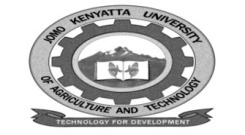 W1-2-60-1-6JOMO KENYATTA UNIVERSITY OF AGRICULTURE AND TECHNOLOGYUNIVERSITY EXAMINATIONS 2018/2019YEAR II  SEMESTER II   EXAMINATION FOR THE DEGREE OF BACHELOR OF SUPPLY CHAIN MANAGEMENT HPS 2303/HBC 2206/HPS 2204:  BUSINESS LAW IIDATE: AUGUST 2019                                                                                 TIME: 2  HOURSINSRUCTIONS:  Answer question one and any other two questions. QUESTION ONE (30 MARKS) COMPULSORYWrite short note on the followinga.	Consideration.									(6 marks)b.	Contractual capacity.								(6 marks)c.	Privity of contracts and exceptions to this.					(6 marks)d.	Three factors vitiating contracts.						(4 marks)e.	Remedies for breach of contracts.						(6 marks)f.	Contracts in restrain of trade.							(2 marks)QUESTION TWO (20 MARKS)a.	Define an agency contract and explain the manner in which this contract is created.												(8 marks)b.	Distinguish between a merchantile agent and a decredere agent.		(2 marks)c.	How is an agency contract  terminated.					(6 marks)d.	Explain three instances  when an agent would be held personally liable.	(4 marks)QUESTION THREE  (20 MARKS)Explain the following in a  sale of  goods contract:a.	The difference between specific goods and unscertained goods.		(2 marks)b.	Explain when property in goods  pass from a seller to a buyer.		(4 marks)c.	When does risk in the goods pass to the buyer?				(4 marks)d.	What are the rights and obligations of parties to a sale of goods contract. (6 marks)e.	Distinguish  a sale of good contract from the following 	a.	Contract  of bailment.							(2 marks)	b.	A contact  of hire purchase.						(2 marks)QUESTION FOUR (20 MARKS)a.	Zawadi is a supplier of computers in Mombasa,  He was awarded a tender to supply 	computers to Kenya Ports authority.  Kenya Ports Authority on the basis of information 	that he provided in his bid. One such  information  was that the computers he supplied 	could run for six  hours without being connected to a power socket fully charaged.  	Zawadi supplied the first batch of twenty computers to Kenya Ports Authority and was 	paid handsomely.  The IT  officer set up the computers for  employees and work  	commenced.  There was a country wide black out a week after the computers were 	delivered.  It turned out that all computers could not run without being supported by 	power. Kenya Ports Authority is looking at taking action in court against zawadi.	a.	Is Zawadi liable in any way to Kenya Ports Authority way to Kenya Ports 					Authority.  Discuss.							(5 marks)				b.	Explain two remedies which Kenya Ports Authority can seek from court against  				Zawadi.								(4 marks)	c.	Explain in brief the tendering process under the public  procurement  and 				Disposal Act.								(6 marks)	d.	Faraja had  submitted her bid during the tender in which Zawadi was awarded.  				He learns about the case filed against Zawadi by Kenya Ports Authority and 				decides to supply computers to Kenya Ports Authority.  Kenya Ports Authority 				rejects  Faraja’s computers.  Explain the issue arising in this case and whether  				Faraja can sue for specific performance against Kenya Ports Authority.												(5 marks)QUESTION FIVE a.	Write short notes on the role of competition laces in Kenya.			(4 marks)b.	What is the function of consumer protection lace.				(4 marks)c.	Identify and explain the sources of lace in Kenya.				(8 marks)d.	Explain the structure of the Kenya courts in brief.				(4 marks)